技术创新需求调查表企业信息企业信息企业信息企业信息企业信息企业信息企业信息企业信息企业信息企业名称企业名称企业名称企业名称第三届中国创新挑战赛（上海）组委会第三届中国创新挑战赛（上海）组委会机构代码区    域区    域区    域区    域联系人唐旭东电话13917662089行业领域行业领域行业领域行业领域产业领域经济规模经济规模经济规模经济规模人员规模需求信息需求信息需求信息需求信息需求信息需求信息需求信息需求信息需求信息技术需求情况说明技术需求类别技术需求类别□技术研发（关键、核心技术）□产品研发（产品升级、新产品研发）☑技术改造（设备、研发生产条件）☑技术配套（技术、产品等配套合作）□技术研发（关键、核心技术）□产品研发（产品升级、新产品研发）☑技术改造（设备、研发生产条件）☑技术配套（技术、产品等配套合作）□技术研发（关键、核心技术）□产品研发（产品升级、新产品研发）☑技术改造（设备、研发生产条件）☑技术配套（技术、产品等配套合作）□技术研发（关键、核心技术）□产品研发（产品升级、新产品研发）☑技术改造（设备、研发生产条件）☑技术配套（技术、产品等配套合作）□技术研发（关键、核心技术）□产品研发（产品升级、新产品研发）☑技术改造（设备、研发生产条件）☑技术配套（技术、产品等配套合作）□技术研发（关键、核心技术）□产品研发（产品升级、新产品研发）☑技术改造（设备、研发生产条件）☑技术配套（技术、产品等配套合作）技术需求情况说明技术需求简述技术需求简述电站变压器检修用 可快速安装、拆卸的厂房设计电站变压器检修用 可快速安装、拆卸的厂房设计电站变压器检修用 可快速安装、拆卸的厂房设计电站变压器检修用 可快速安装、拆卸的厂房设计电站变压器检修用 可快速安装、拆卸的厂房设计电站变压器检修用 可快速安装、拆卸的厂房设计技术需求详述技术需求详述（包括主要技术、条件、成熟度、成本等指标）要求可快速拆卸，安装，均在半天内完场长宽高50米*45米*12米要求防火，防雨，抗台风（能抗10级大风）实物图片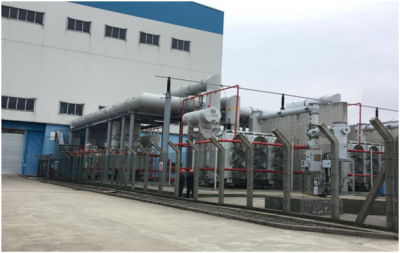 （包括主要技术、条件、成熟度、成本等指标）要求可快速拆卸，安装，均在半天内完场长宽高50米*45米*12米要求防火，防雨，抗台风（能抗10级大风）实物图片（包括主要技术、条件、成熟度、成本等指标）要求可快速拆卸，安装，均在半天内完场长宽高50米*45米*12米要求防火，防雨，抗台风（能抗10级大风）实物图片（包括主要技术、条件、成熟度、成本等指标）要求可快速拆卸，安装，均在半天内完场长宽高50米*45米*12米要求防火，防雨，抗台风（能抗10级大风）实物图片（包括主要技术、条件、成熟度、成本等指标）要求可快速拆卸，安装，均在半天内完场长宽高50米*45米*12米要求防火，防雨，抗台风（能抗10级大风）实物图片（包括主要技术、条件、成熟度、成本等指标）要求可快速拆卸，安装，均在半天内完场长宽高50米*45米*12米要求防火，防雨，抗台风（能抗10级大风）实物图片现有基础情况现有基础情况（企业已经开展的工作、所处阶段、投入资金和人力、仪器设备、生产条件等）无（企业已经开展的工作、所处阶段、投入资金和人力、仪器设备、生产条件等）无（企业已经开展的工作、所处阶段、投入资金和人力、仪器设备、生产条件等）无（企业已经开展的工作、所处阶段、投入资金和人力、仪器设备、生产条件等）无（企业已经开展的工作、所处阶段、投入资金和人力、仪器设备、生产条件等）无（企业已经开展的工作、所处阶段、投入资金和人力、仪器设备、生产条件等）无产学研合作需求需求描述需求描述（希望与哪类高校、科研院所开展产学研合作，共建创新载体，以及对专家及团队所属领域和水平的要求）无（希望与哪类高校、科研院所开展产学研合作，共建创新载体，以及对专家及团队所属领域和水平的要求）无（希望与哪类高校、科研院所开展产学研合作，共建创新载体，以及对专家及团队所属领域和水平的要求）无（希望与哪类高校、科研院所开展产学研合作，共建创新载体，以及对专家及团队所属领域和水平的要求）无（希望与哪类高校、科研院所开展产学研合作，共建创新载体，以及对专家及团队所属领域和水平的要求）无（希望与哪类高校、科研院所开展产学研合作，共建创新载体，以及对专家及团队所属领域和水平的要求）无产学研合作需求合作方式合作方式 □技术转让    □技术入股   ☑联合开发   □委托研发  ☑委托团队、专家长期技术服务    □共建新研发、生产实体 □技术转让    □技术入股   ☑联合开发   □委托研发  ☑委托团队、专家长期技术服务    □共建新研发、生产实体 □技术转让    □技术入股   ☑联合开发   □委托研发  ☑委托团队、专家长期技术服务    □共建新研发、生产实体 □技术转让    □技术入股   ☑联合开发   □委托研发  ☑委托团队、专家长期技术服务    □共建新研发、生产实体 □技术转让    □技术入股   ☑联合开发   □委托研发  ☑委托团队、专家长期技术服务    □共建新研发、生产实体 □技术转让    □技术入股   ☑联合开发   □委托研发  ☑委托团队、专家长期技术服务    □共建新研发、生产实体其他需求□技术转移  □研发费用加计扣除  □知识产权  □科技金融 □检验检测  □质量体系  □行业政策   □科技政策  □招标采购 □产品/服务市场占有率分析  □市场前景分析  □企业发展战略咨询           ☑其他    无                             □技术转移  □研发费用加计扣除  □知识产权  □科技金融 □检验检测  □质量体系  □行业政策   □科技政策  □招标采购 □产品/服务市场占有率分析  □市场前景分析  □企业发展战略咨询           ☑其他    无                             □技术转移  □研发费用加计扣除  □知识产权  □科技金融 □检验检测  □质量体系  □行业政策   □科技政策  □招标采购 □产品/服务市场占有率分析  □市场前景分析  □企业发展战略咨询           ☑其他    无                             □技术转移  □研发费用加计扣除  □知识产权  □科技金融 □检验检测  □质量体系  □行业政策   □科技政策  □招标采购 □产品/服务市场占有率分析  □市场前景分析  □企业发展战略咨询           ☑其他    无                             □技术转移  □研发费用加计扣除  □知识产权  □科技金融 □检验检测  □质量体系  □行业政策   □科技政策  □招标采购 □产品/服务市场占有率分析  □市场前景分析  □企业发展战略咨询           ☑其他    无                             □技术转移  □研发费用加计扣除  □知识产权  □科技金融 □检验检测  □质量体系  □行业政策   □科技政策  □招标采购 □产品/服务市场占有率分析  □市场前景分析  □企业发展战略咨询           ☑其他    无                             □技术转移  □研发费用加计扣除  □知识产权  □科技金融 □检验检测  □质量体系  □行业政策   □科技政策  □招标采购 □产品/服务市场占有率分析  □市场前景分析  □企业发展战略咨询           ☑其他    无                             □技术转移  □研发费用加计扣除  □知识产权  □科技金融 □检验检测  □质量体系  □行业政策   □科技政策  □招标采购 □产品/服务市场占有率分析  □市场前景分析  □企业发展战略咨询           ☑其他    无                             管理信息管理信息管理信息管理信息管理信息管理信息管理信息管理信息管理信息同意公开需求信息同意公开需求信息 ☑是                               □否 □部分公开(说明）                                               ☑是                               □否 □部分公开(说明）                                               ☑是                               □否 □部分公开(说明）                                               ☑是                               □否 □部分公开(说明）                                               ☑是                               □否 □部分公开(说明）                                               ☑是                               □否 □部分公开(说明）                                               ☑是                               □否 □部分公开(说明）                                              同意接受专家服务同意接受专家服务 ☑是                 □否 ☑是                 □否 ☑是                 □否 ☑是                 □否 ☑是                 □否 ☑是                 □否 ☑是                 □否同意参与对解决方案的筛选评价同意参与对解决方案的筛选评价 ☑是 □否 ☑是 □否 ☑是 □否 ☑是 □否 ☑是 □否 ☑是 □否 ☑是 □否同意对优秀解决方案给予奖励同意对优秀解决方案给予奖励 □是，金额              万元。（奖金仅用作奖励现场参赛者，不作为技术转让、技术许可或其他独占性合作的前提条件） ☑否
                    法人代表：             年  月  日 □是，金额              万元。（奖金仅用作奖励现场参赛者，不作为技术转让、技术许可或其他独占性合作的前提条件） ☑否
                    法人代表：             年  月  日 □是，金额              万元。（奖金仅用作奖励现场参赛者，不作为技术转让、技术许可或其他独占性合作的前提条件） ☑否
                    法人代表：             年  月  日 □是，金额              万元。（奖金仅用作奖励现场参赛者，不作为技术转让、技术许可或其他独占性合作的前提条件） ☑否
                    法人代表：             年  月  日 □是，金额              万元。（奖金仅用作奖励现场参赛者，不作为技术转让、技术许可或其他独占性合作的前提条件） ☑否
                    法人代表：             年  月  日 □是，金额              万元。（奖金仅用作奖励现场参赛者，不作为技术转让、技术许可或其他独占性合作的前提条件） ☑否
                    法人代表：             年  月  日 □是，金额              万元。（奖金仅用作奖励现场参赛者，不作为技术转让、技术许可或其他独占性合作的前提条件） ☑否
                    法人代表：             年  月  日